1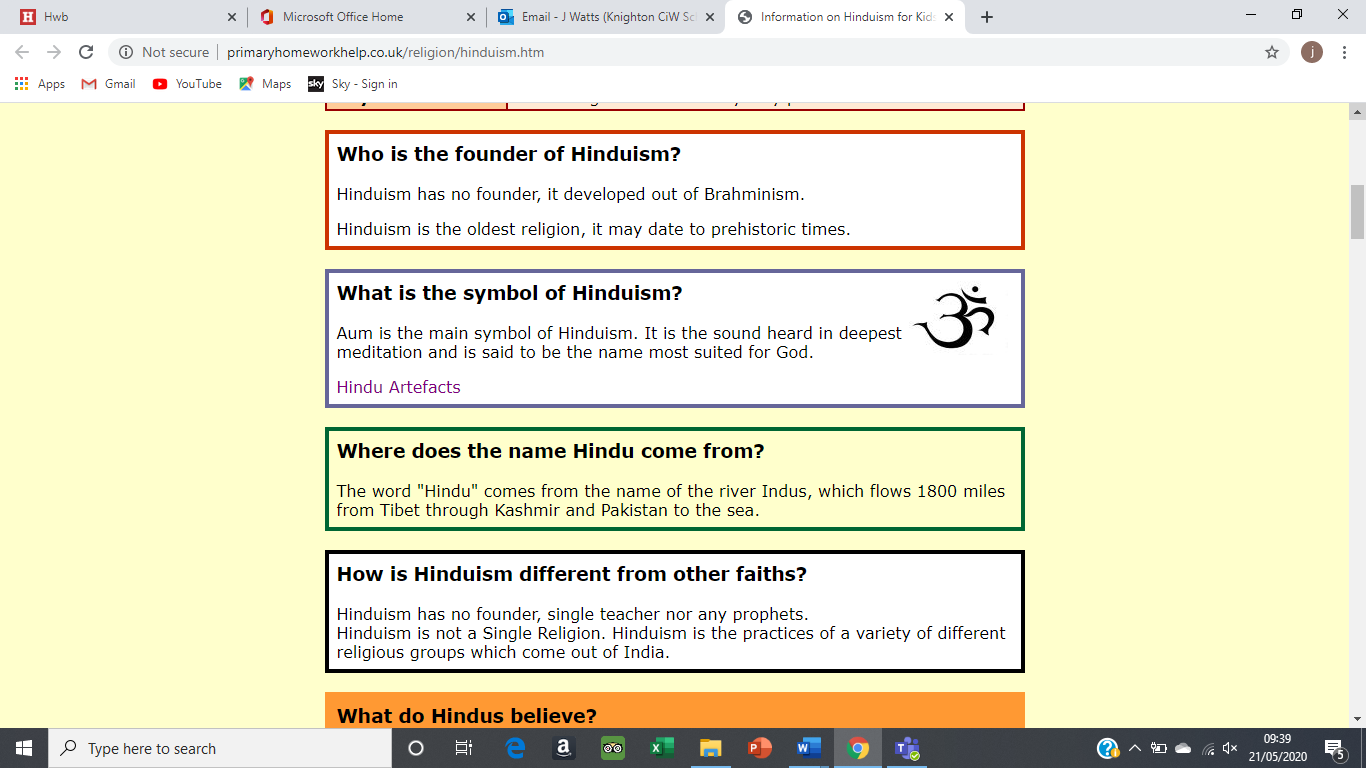 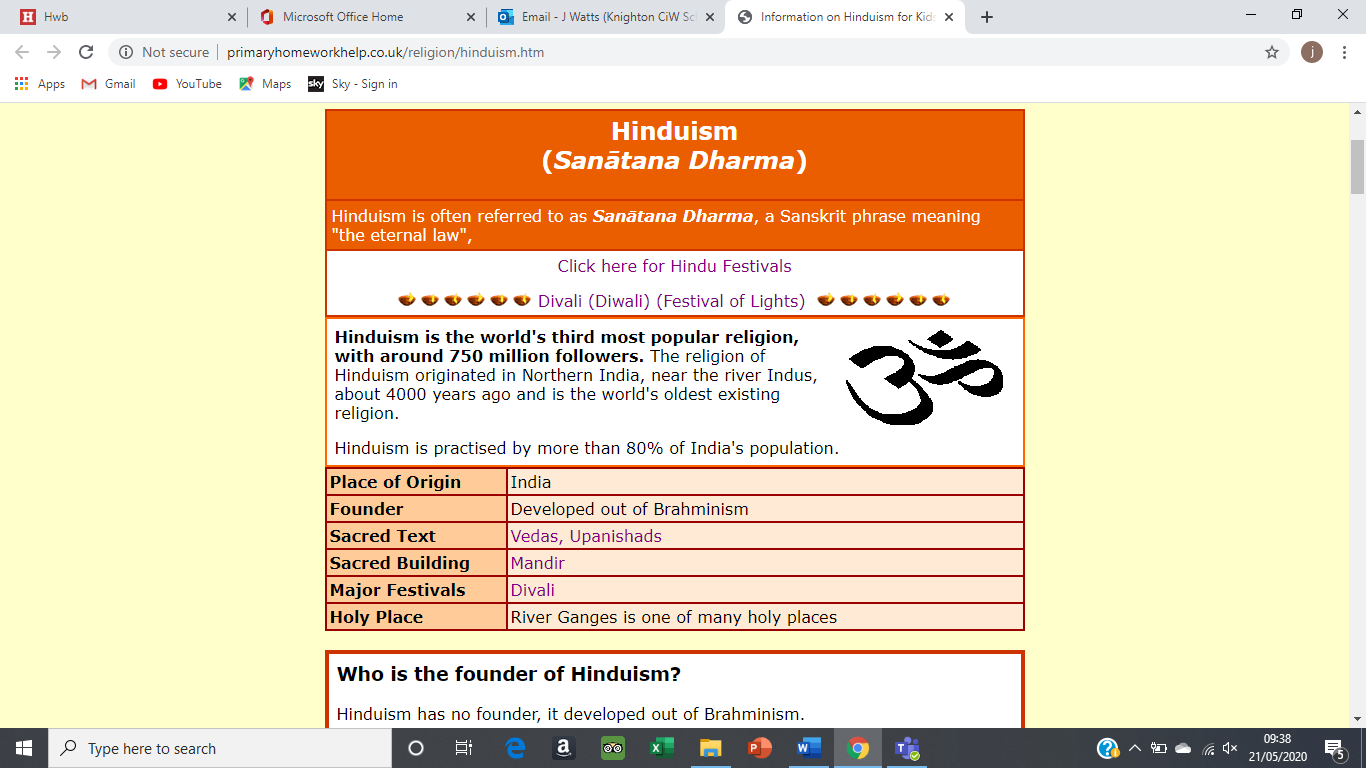 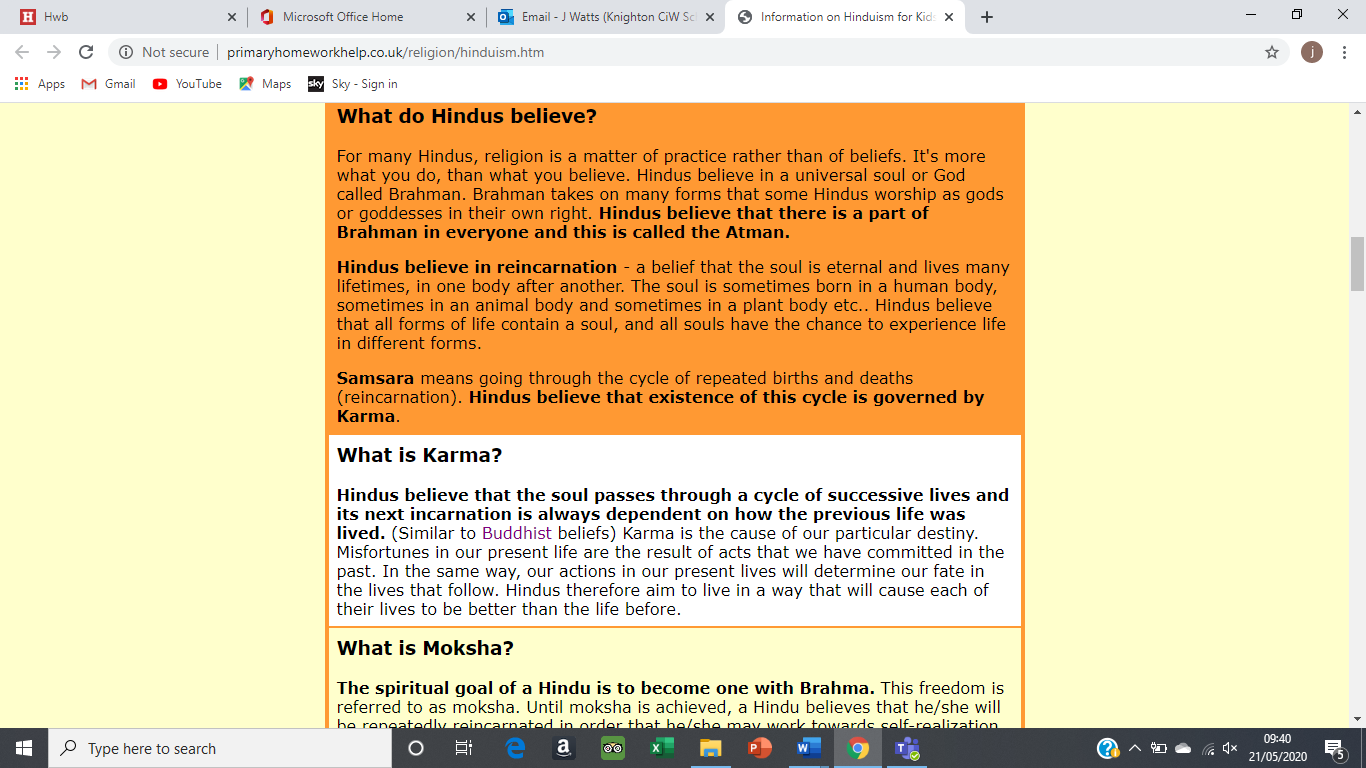 2	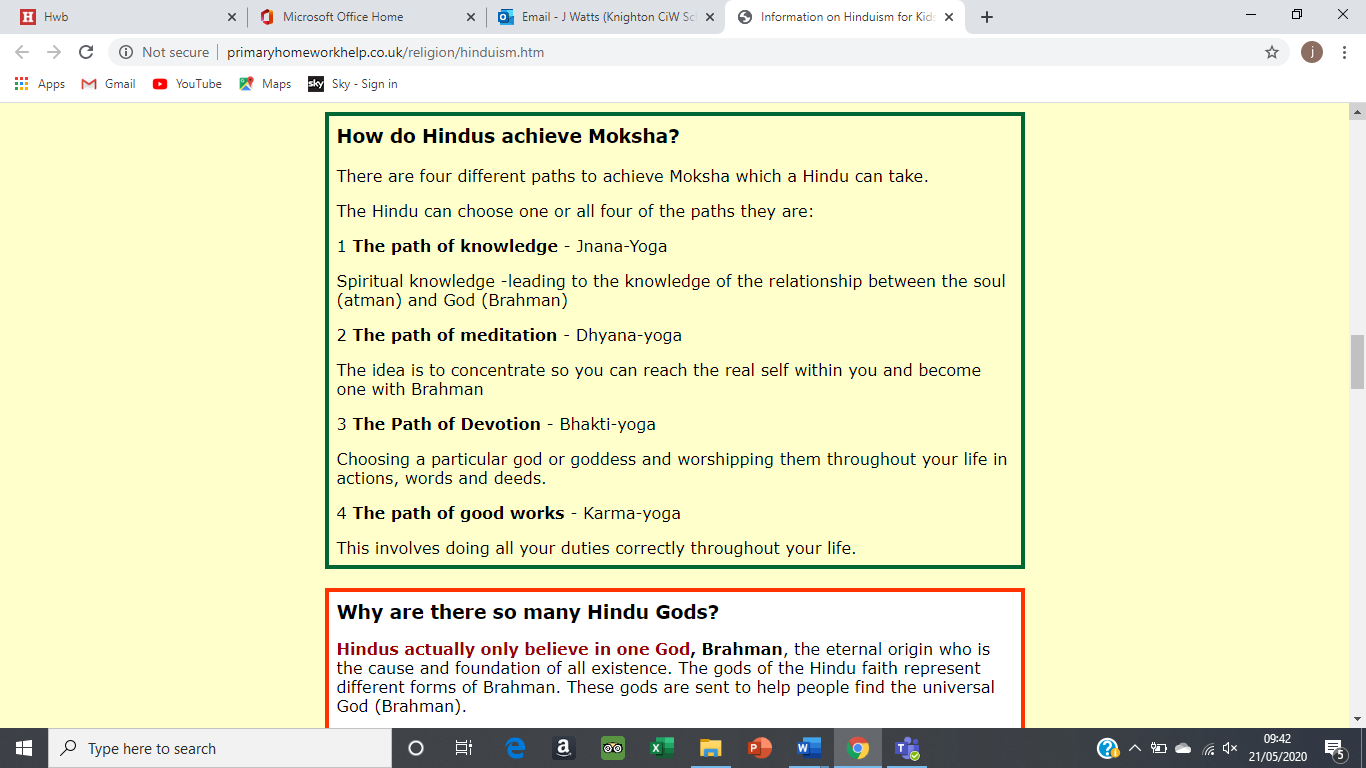 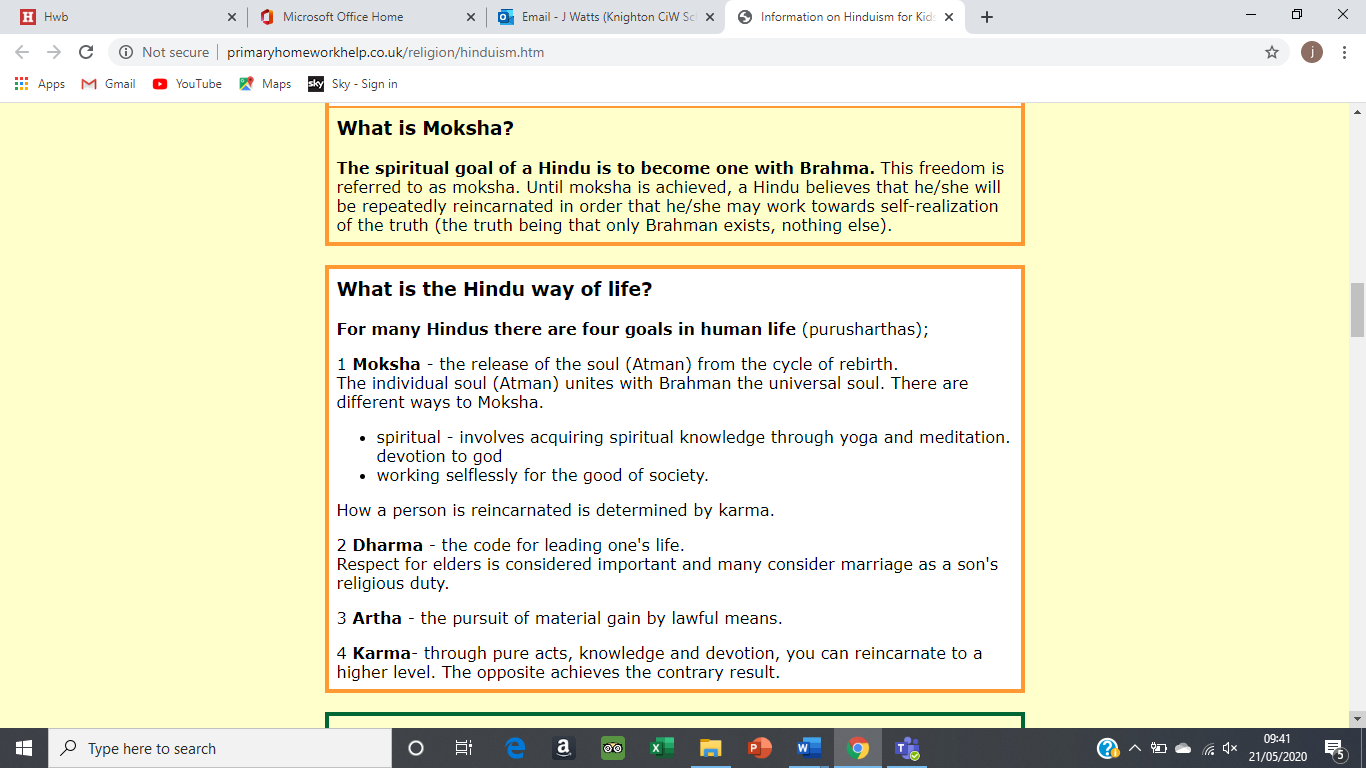 3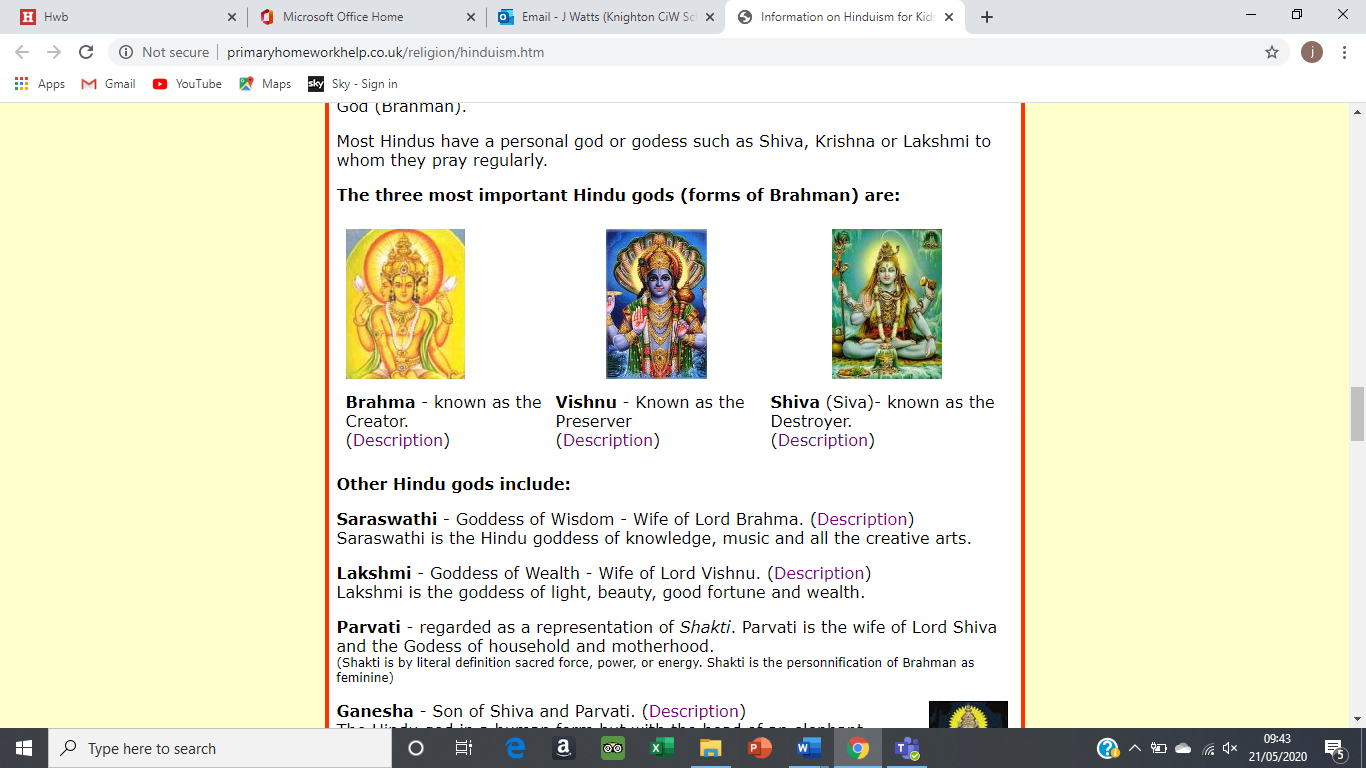 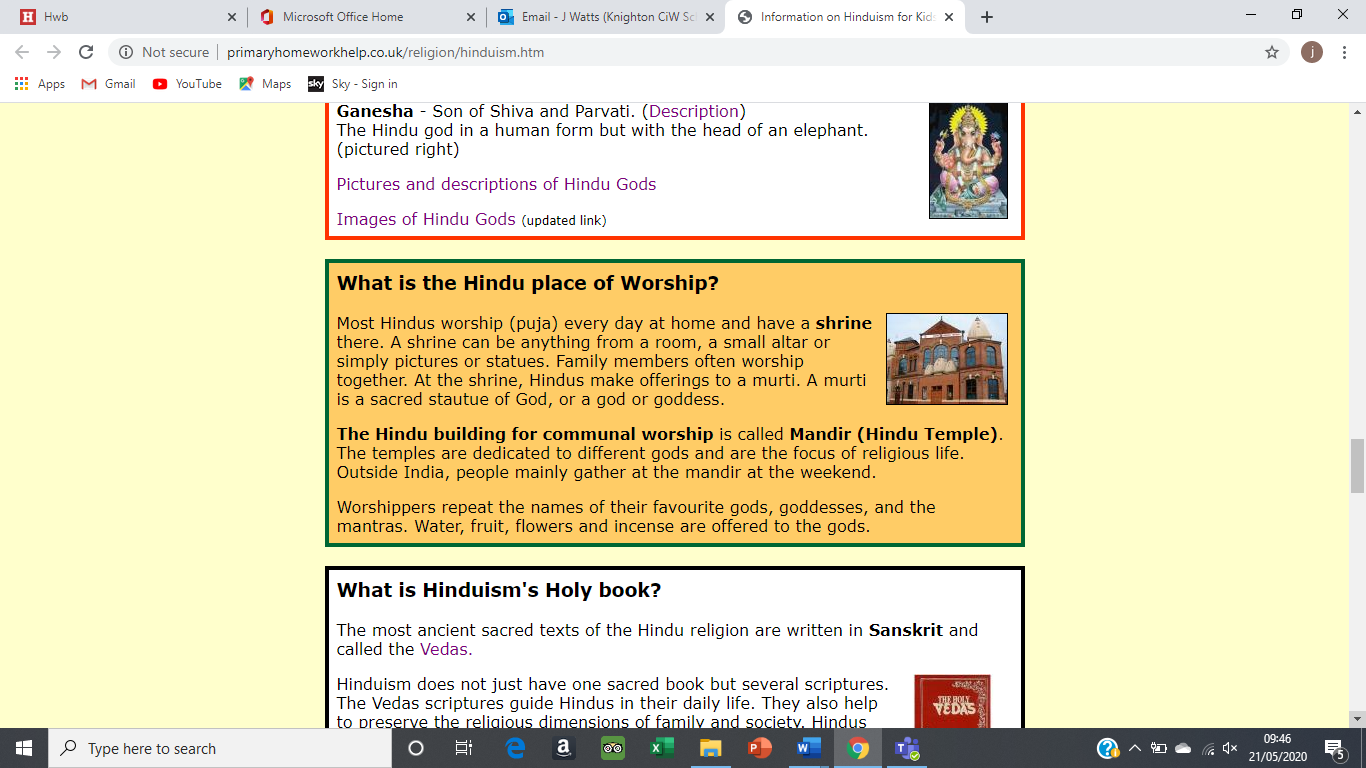 4 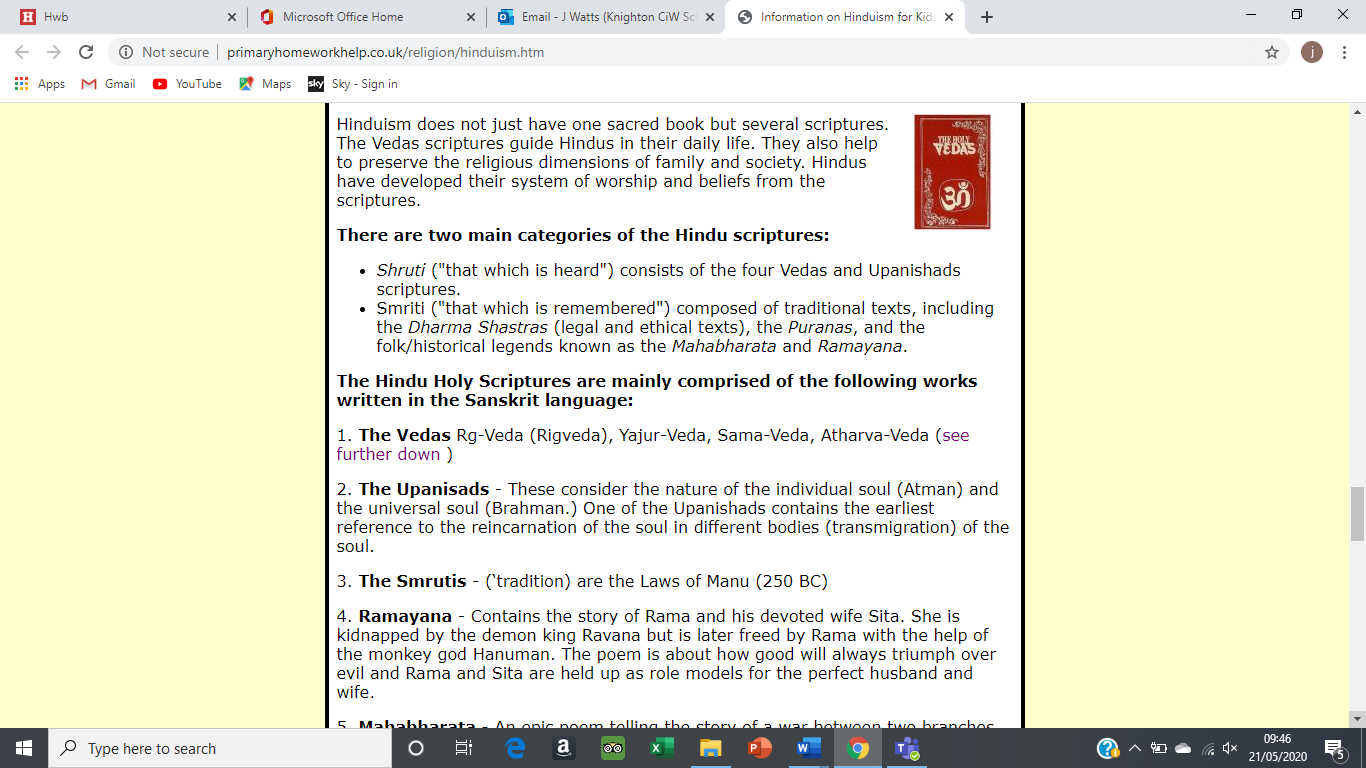 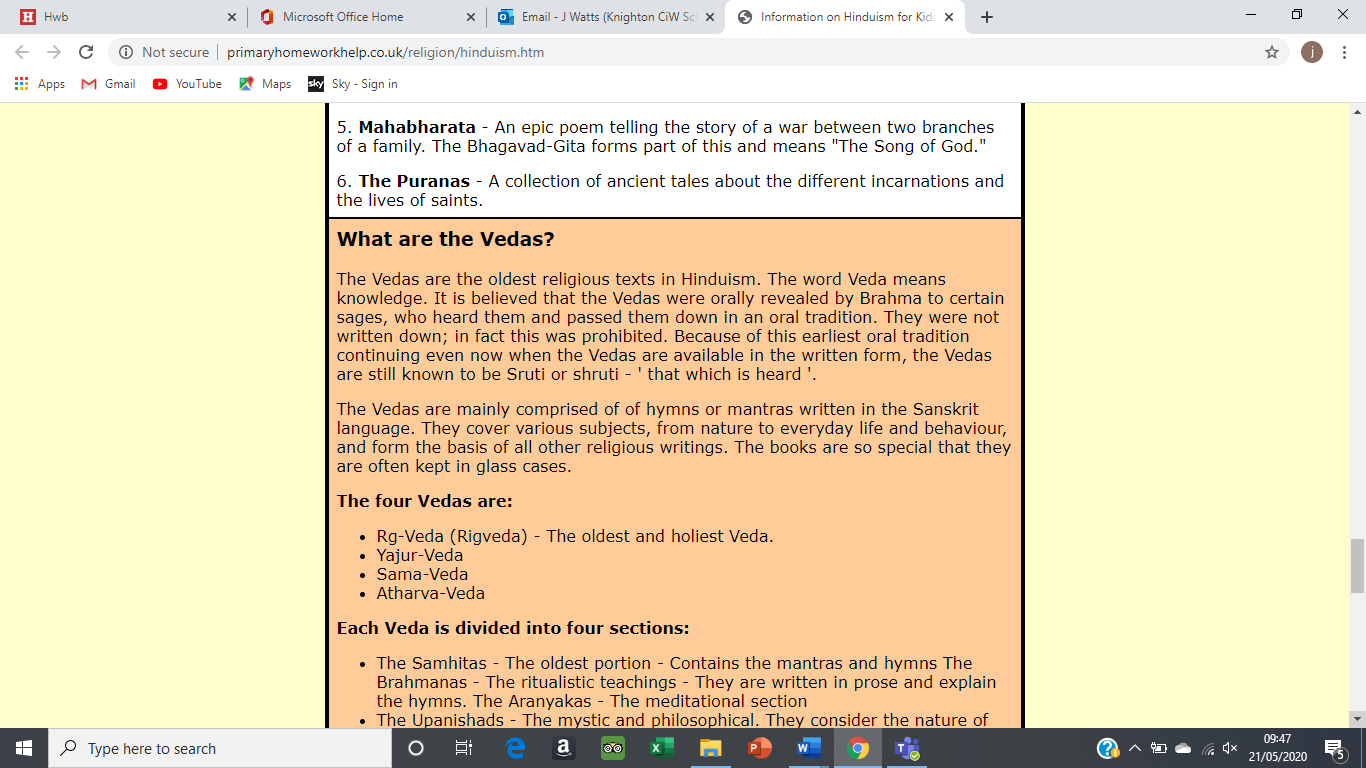 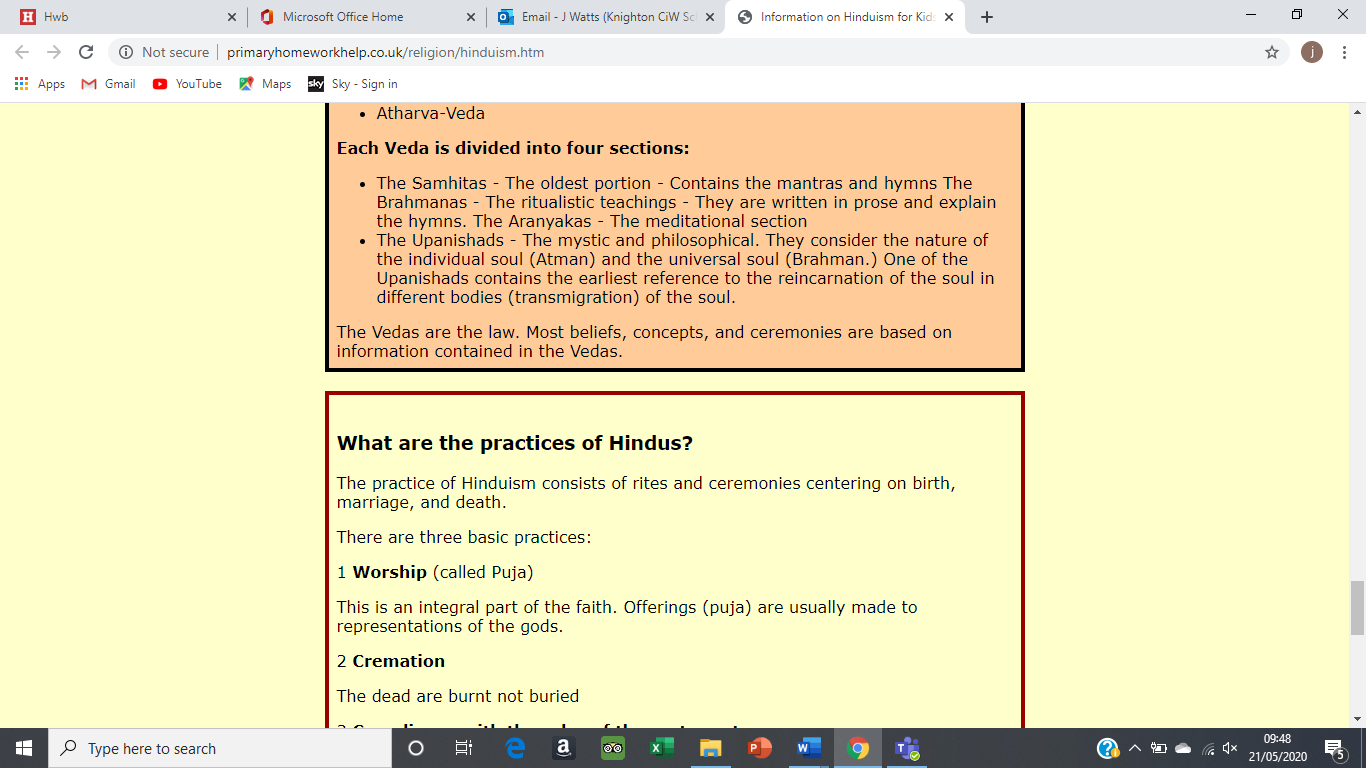 5 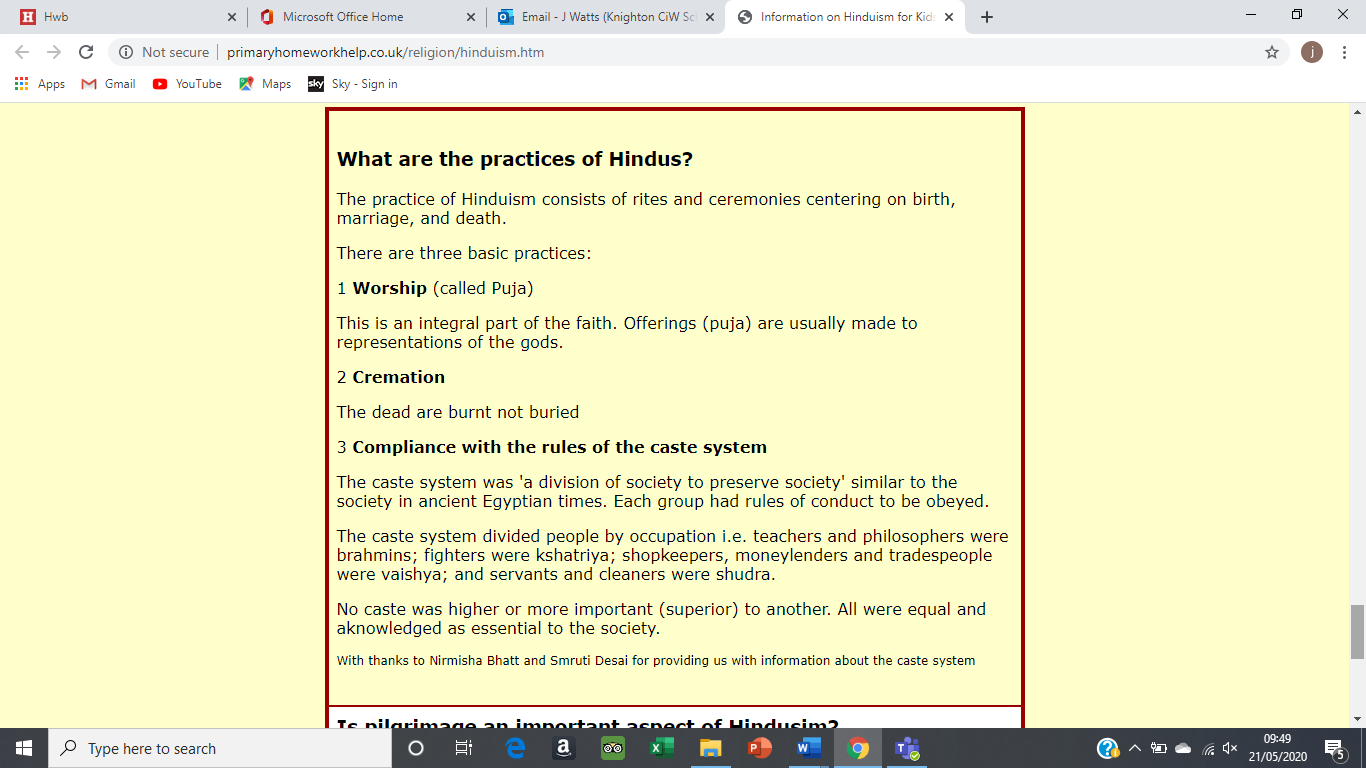 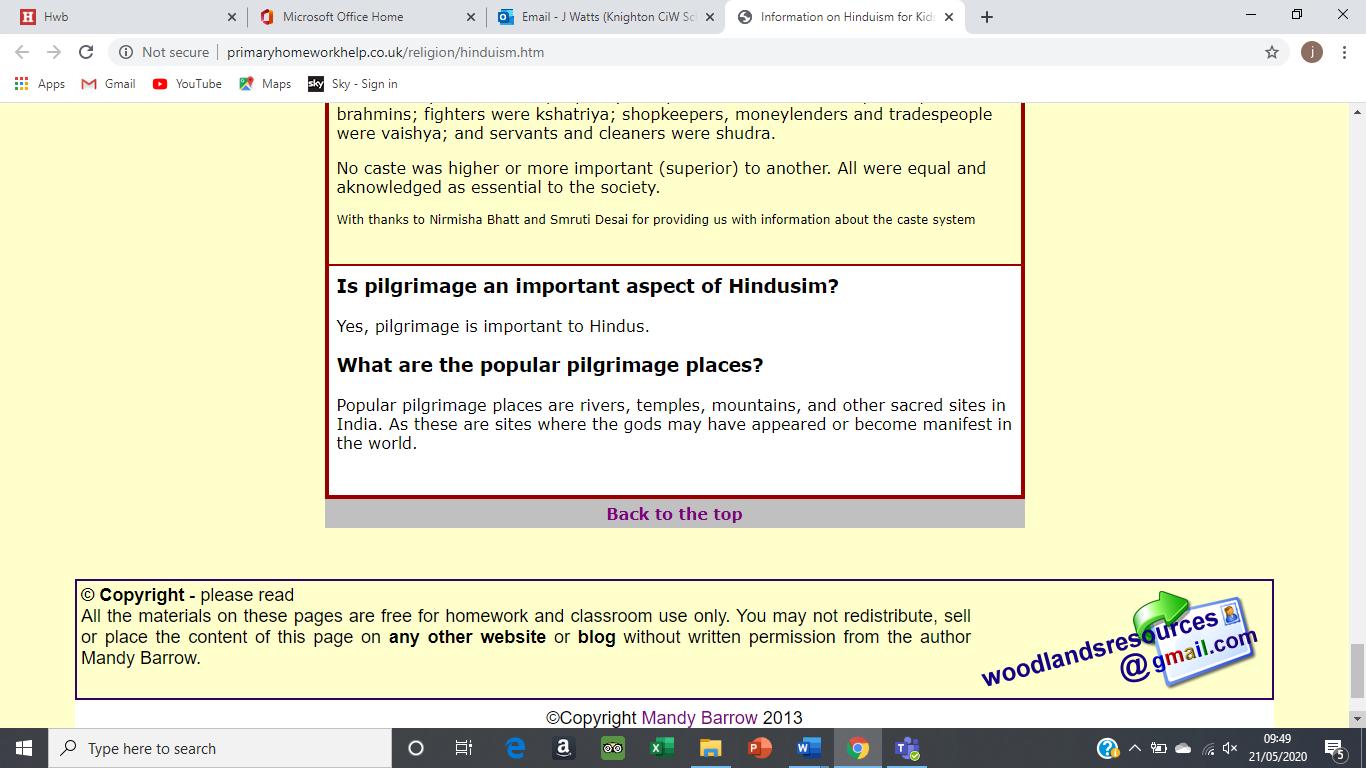 